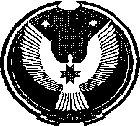 СОВЕТ ДЕПУТАТОВ МУНИЦИПАЛЬНОГО ОБРАЗОВАНИЯ  «ПОЛОМСКОЕ»«ПОЛОМ» МУНИЦИПАЛ КЫЛДЭТЫСЬ  ДЕПУТАТЪЁСЛЭН КЕНЕШСЫРЕШЕНИЕ  О ежемесячной премии по результатам работы Главе муниципального образования «Поломское»        Руководствуясь     Положением  об оплате труда депутатов,  выборных должностных лиц местного самоуправления муниципального образования «Поломское», осуществляющих свои полномочия на постоянной основе, утвержденного решением Совета депутатов  25 декабря 2008 года № 43 (в редакции изменений,  внесённых  решениями Совета    депутатов муниципального образования «Поломское»16.06.2010 № 114, от 27.06.2011 № 157, от 11.12.2012 № 36 от 23.12.2014 г.№115),  Уставом МО «Поломское»,  в соответствии с  условиями  трудового договора ст.5 п.3, Совет депутатов муниципального образования «Поломское» Решает:         1.  Выплачивать   премию   Главе муниципального образования «Поломское»ежемесячно в размере  25 процентов должностного оклада, в течение действия трудового договора согласно пункта 2 решения  №1 от 30 сентября 2016  года.         2.  Совет депутатов муниципального образования «Поломское» вправе принять решение о снижении премии Главе МО «Поломское» в следующих случаях:1) неисполнение или ненадлежащее  исполнение должностных обязанностей;2) нарушение  правил внутреннего трудового распорядка и трудовой дисциплины;3) невыполнение перспективных и текущих планов работы;4) нарушение сроков рассмотрения обращений граждан и юридических лиц, порядка                     предоставления ответа;5) нарушения норм профессиональной этики.Глава муниципального образования  «Поломское»                                                                        О.И. Мукановас.Полом 30 ноября 2016 года№ 8